Leslie Stevens AEA/SAG-AFTRA/AGMA 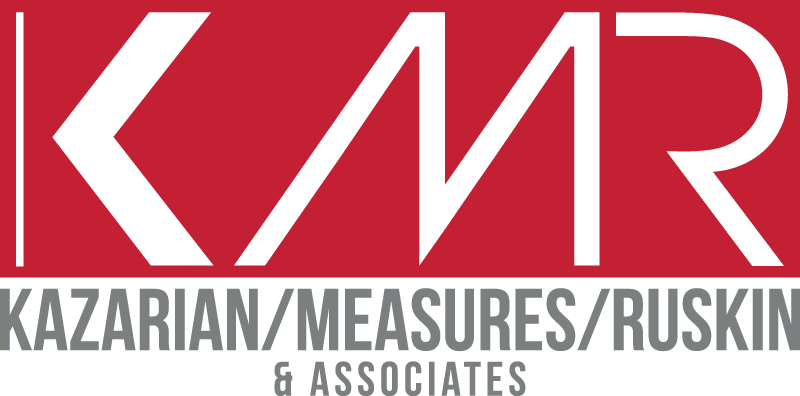 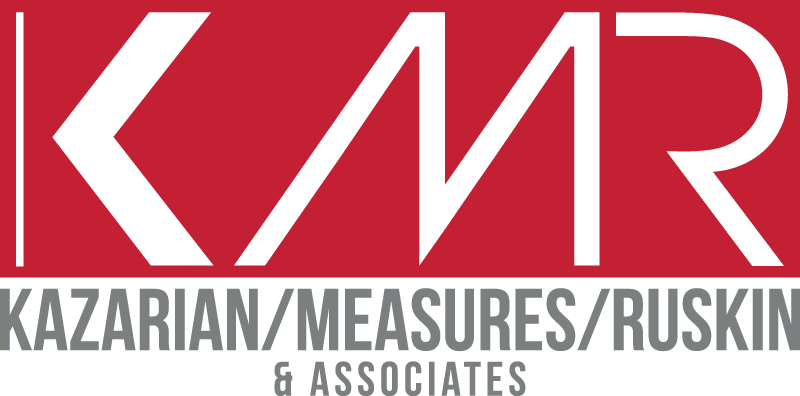 VOCAL RANGE: Mezzo soprano/ Low F to High C (F3 –C6)REELS & CLIPS @ www.lesliestevens.net FILM: ++TROUBLED CHILD (Lifetime Movie Network) 		LEAD (Feature) 	 		D: Jolene AdamsTHRESHOLD (SONY Home Ent.)			LEAD (Feature)			D: Jason Eric Perlman/ Busted Buggy Ent.Chasing Ghosts (w Michael Madsen)			Supporting (Feature)		D: Alan Pao/Kyle Dean Jackson+Charlie Thistle 					Best Supp. Actress (short)		D: Bragi Schut (Won at Action On Film Fest)She Who Excels in Solitude (w Bill Fichtner) 		Lead (short) 			D: Mako Kamitsuna /AFI DWW WAFFLES (w Jeanine Mason)				LEAD (Short) 			D: Foster Wilson/ LGBT FestivalsDELIVERY 					LEAD (Short)			D: joe Boothe/ (Nom AOF & We Are Indie Horror)TELEVISION: GOLIATH 	(season 2)				Recurring/Susan Friedman		D: Alik Sakharov-Dennie Gordon/Amazon BOSCH 						Recurring/ Patricia O’Shea		D: Pieter Jan Brugge/Amazon	Young and the Restless 				Recurring/ Rose			D: Various/ CBSPrivate Practice					Large Co-Star			D: Steve Robin/ ABC (EP#520) JUSTIFIED 					Co-Star				D: Michael Dinner/ FX (EP #401) 	REVENGE 					Co-Star				D: Matt Shakman/ ABCThe Fosters 					Co-Star				D: Joanna Kerns/ ABC Family (EP #104)TOUCH 						Co-Star				D: Matt Earl Beesley/ FOX (EP# 206) Criminal Minds 					Co-Star				D: Felix Alcala/ CBS TRUE BLOOD 					Co-Star				D: Michael Lehman/ HBOBROADWAY: Victor/Victoria 					Simone Callisto			D: Blake Edwards/ Choreo: Rob MarshallLa Cage Aux Folles 				Anne				D: Arthur Laurents (Original Cast) OFF-BROADWAY: Twelve Dreams 					Miss Banton(standby)		D: James Lapine/ Lincoln CenterMacbeth  					Lady MacDuff 			The Shakespeare Project/ Pier 25REGIONAL THEATRE: AN AMERICAN IN PARIS				Madame Baurel			D: Jeffry Denman/ Musical Theatre West/ Long BeachCHICAGO						Roxie Hart			D: Andy Ferrera? Plan B Ent./ Anchorage PACGrumpy Old Men (US & West Coast Premiere)		Ariel Truax (Ann Margaret role)	D: Matt Lemp / Ogunquit & La Mirada PACDamn Yankees					LOLA				D: James Vasquez/ San Diego Musical theatreLEND ME A TENOR					Diana 				D: Art Manke/ La Mirada PAC-McCoy/RigbyVANYA, SONIA, MASHA & SPIKE 			Masha				D: Mary Jo DuPrey/ I.C.T.- Long Beach PACINTO THE WOODS 					Cinderella’s StepMother		D: TJ Dawson/ 3D Theatricals!!Cinnamon Girl 					Empress				D: Jon Lawrence Rivera/ Greenway Court!STEEL PIER 					Rita Racine (Lead) 			D: Daniel Smith/ Reading Series - MTW	CHICAGO 					June (Cell Block “knife”) 		D: Brooke Shields/ Hollywood Bowl***PARADE 					Sally Slaton			D: T.J. Dawson/ 3D Theatricals**-TREVOR 					Sandra (cover - Laurie Metcalf)	D: Stella Powell-Jones/ Circle X theatreChapter Two 					Faye Medwick			D: Andrew Barnicle/ Laguna PlayhouseGod Of Carnage 					Veronica Novak			D: caryn desai/ I.C.T. – Long Beach PACPOOR BEHAVIOR – World Premiere 			Both Female Leads – u/s		D: Doug Hughes/ CTG – Mark Taper ForumNightmare Alley 					Tarot Lady			D: Gil Cates/ Geffen Playhouse		*-Ray Charles Live! 				Mrs. Walker/ Queen & others		D: Sheldon Epps/ C:Ken Robeson-Pasadena Playhouse#Sweet Charity 					Charity				D: Scott Thompson/ Downtown Cabaret Theatre, CTThe Tempest 					Miranda				D: Russell Treyze/ North Shore Music TheatreTRAINING - SPECIAL SKILLS - AWARDS: ACTING: Shakespeare LAB @The Public -NYC D: Peter Francis James, Barry Edelstein/ Bill Metzo - NYC; Diana Castle (Current) - L.A. DANCE: Career professional Classical/Contemporary Ballet, Theatre, Jazz & Tap; Hubbard Street Dance Company soloist /Dayton Ballet soloistVOICE: Wendy Cooper, Christina Saffran-Ashford, Joann Zajac /Kristoff Konrad– Alexander/Lisa Pelikan - Fitzmaurice DIALECTS: British (various), Irish, Scot, Australian, French, German, Russian, US (various); STAGE COMBAT: Broadsword, Falls; VOICE: Mezzo soprano; HORSEBACK RIDING: Western; LANGUAGES: Italian; some French & Polish - ++ Best Actress (Feature) – NYLA International Film Festival 2013 & Women’s Independent FF 2013 + Best Supporting Actress (short film) – Action-On -Film Festival 2009 # Best Actress in a Musical – Connecticut Critic’s Circle Nomination *** PARADE – 2013 Ovation Award Winner; Best Production & Best Ensemble; Broadway World LA Nomination - Best Featured Actress **- TREVOR - 2015 Ovation Award Winner; 4x including Best Production of a Play (Intimate) *-Ray Charles Live! – NAACP Award – Best Ensemble !! Stage Scene 2014 Scenie – Best Supporting Actress in a Musical  - ! Stage Scene 2015 Scenie – Best Leading Actress in a Reading